
БРОВАРСЬКА РАЙОННА РАДА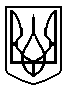 КИЇВСЬКОЇ ОБЛАСТІП Р О Т О К О Лзасідання 68 позачергової сесії Броварської районної ради VІІ скликання від 11 лютого 2020 року                                                                                                            м. БровариУ роботі 68 позачергової сесії Броварської районної ради VІІ скликання взяв участь:- Плакся Юрій Сергійович, перший заступник голови Броварської районної державної адміністрації.Веде сесію:Гришко Сергій Миколайович, голова Броварської районної ради                     VІІ скликання.Затвердження порядку денного:Всього депутатів   - 36Було присутніх      - 30Із депутатів Броварської районної ради відсутні: Залозний Микола ВолодимировичПлющ Олексій АнатолійовичСубботін В’ячеслав МиколайовичЮрченко Ольга БорисівнаТеплюк Вадим ІвановичШитий Євгеній МихайловичВиступив:Гришко Сергій Миколайович, голова Броварської районної ради, повідомив, що у залі зареєструвались 27 депутатів та запропонував розпочати засідання 68 позачергової сесії. Головуючий поставив дану пропозицію на голосування.Проведення процедури поіменного голосування.Голосували:«За» - 27 ; «проти» - 0 ; «утримались» - 0; «не голосували» - 0.Протокол поіменного голосування додається.Вирішили:Пропозицію прийнято одноголосно.Виступили:Головуючий оголосив 68 позачергову сесію Броварської районної ради VІІ скликання відкритою.(Звучить Гімн України) На сесії присутні: Литвиненко Віталій Володимирович, журналіст «Громадський захист Київщини»; Собко Олег Леонідович, керівник громадського об’єднання «Всеукраїнське об’єднання волонтерів і учасників АТО».Гришко Сергій Миколайович, голова Броварської районної ради, повідомив, що відповідно до розпорядження від 6 лютого 2020 року № 14 скликана 68 позачергова сесія Броварської районної ради VІІ скликання і запропонував прийняти за основу порядок денний:Про внесення змін до рішення сесії районної ради VII скликання від 19 грудня 2019 року № 879-66 позач.-VII «Про районний бюджет Броварського району на 2020 рік» та додатків до нього.Про затвердження районної Програми забезпечення безкоштовними інсулінами інсулінозалежних хворих на 2020 рік.Про затвердження районної Програми профілактики та лікування стоматологічних захворювань у дітей та окремих  категорій дорослого населення Броварського району на  2020-2021 роки.Про затвердження Програми розвитку та функціонування системи освіти Броварського району на 2020 рік.Про затвердження Програми «Фінансова підтримка для покращення надання вторинної медичної допомоги населенню Броварського району та відновлення матеріально-технічної бази комунального некомерційного підприємства «Броварська багатопрофільна клінічна лікарня» Броварської районної ради Київської області та Броварської міської ради Київської області на 2020 рік». Про передачу Броварській районній раді майна, що знаходиться у спільній власності територіальних громад сіл та селищ Броварського району, закріпленого на праві господарського віданняза комунальним підприємством «Броварське районневиробниче управління житлово-комунального  господарства» Броварської районної ради.Про передачу комунальному закладу «Центр муніципального управління та розвитку місцевого самоврядування» Броварської районної ради Київської області майна, що знаходиться у спільній власності територіальних громад сіл та селищ Броварського району.Про затвердження звільнення виконуючого обов’язки директора комунального підприємства» Броварське районне виробниче управління житлово-комунального господарства» Броварської районної ради.Про внесення змін до рішення сесії районної ради VII скликання від 16 травня 2019 року № 792-57 позач.-VII «Про припинення діяльності комунального підприємства «Броварське районне виробниче управління житлово-комунального господарства» Броварської районної ради шляхом його ліквідації».Про затвердження структури комунального закладу «Центр муніципального управління та розвитку місцевого самоврядування» Броварської районної ради Київської області.Про набуття Броварською районною радою права власності на ліфт пасажирський ЛП -0463 БМЭ.Про встановлення пільгової орендної плати для Центрального міжрегіонального управління Міністерства юстиції (м.Київ).Про погодження проекту землеустрою щодо встановлення (зміни) меж міста Києва.Різне.В залі зареєструвались 28 депутатів.Проведення процедури поіменного голосування.Голосували:«За» - 28 ; «проти» - 0 ; «утримались» - 0;«не голосували» - 0.Протокол поіменного голосування додається.Вирішили:Порядок денний прийнято за основу.Головуючий поставив на голосування пропозицію  постійної комісії з питань бюджету, фінансів, соціально-економічного розвитку і Президії районної ради  про  включення  до  порядку  денного  питання «Про   встановлення   пільгової   орендної   плати  для Головного управління Держгеокадастру у Київській  області».Проведення процедури поіменного голосування.Голосували:«За» - 28 ; «проти» - 0 ; «утримались» - 0; «не голосували» - 0.Протокол поіменного голосування додається.Вирішили:Пропозицію  прийнято одноголосно.Головуючий поцікавився чи будуть інші пропозиції або зауваження до запропонованого порядку денного (не надійшли) та запропонував затвердити порядок денний в цілому: Про внесення змін до рішення сесії районної ради VII скликання від 19 грудня 2019 року № 879-66 позач.-VII «Про районний бюджет Броварського району на 2020 рік» та додатків до нього.Про затвердження районної Програми забезпечення безкоштовними інсулінами інсулінозалежних хворих на 2020 рік.Про затвердження районної Програми профілактики та лікування стоматологічних захворювань у дітей та окремих  категорій дорослого населення Броварського району на  2020-2021 роки.Про затвердження Програми розвитку та функціонування системи освіти Броварського району на 2020 рік.Про затвердження Програми «Фінансова підтримка для покращення надання вторинної медичної допомоги населенню Броварського району та відновлення матеріально-технічної бази комунального некомерційного підприємства «Броварська багатопрофільна клінічна лікарня» Броварської районної ради Київської області та Броварської міської ради Київської області на 2020 рік». Про передачу Броварській районній раді майна, що знаходиться у спільній власності територіальних громад сіл та селищ Броварського району, закріпленого на праві господарського відання за комунальним підприємством «Броварське районне виробниче управління житлово-комунального  господарства» Броварської районної ради.Про передачу комунальному закладу «Центр муніципального управління та розвитку місцевого самоврядування» Броварської районної ради Київської області майна,  що  знаходиться  у  спільній  власності територіальних громад сіл та селищ Броварського району.Про звільнення виконуючого обов’язки директора комунального підприємства» Броварське районне виробниче управління житлово-комунального господарства» Броварської районної ради.Про внесення змін до рішення сесії районної ради VII скликання від 16 травня 2019 року № 792-57 позач.-VII «Про припинення діяльності комунального підприємства «Броварське районне виробниче управління житлово-комунального господарства» Броварської районної ради шляхом його ліквідації».Про затвердження структури комунального закладу «Центр муніципального управління та розвитку місцевого самоврядування» Броварської районної ради Київської області.Про набуття Броварською районною радою права власності на ліфт пасажирський ЛП -0463 БМЭ.Про встановлення пільгової орендної плати для Центрального міжрегіонального управління Міністерства юстиції (м.Київ).Про погодження проекту землеустрою щодо встановлення (зміни) меж міста Києва.Про встановлення пільгової орендної плати для Головного управління Держгеокадастру у Київській  області.Різне.Проведення процедури поіменного голосування.Голосували:«За» - 28 ; «проти» - 0 ; «утримались» - 0;«не голосували» - 0.Протокол поіменного голосування додається.Вирішили:Затвердити порядок денний в цілому. Головуючий запропонував затвердити регламент проведення засідання: для доповіді – до 5 хв.;для виступу – до 3 хв.;для репліки – до 1 хв. поцікавився чи будуть інші пропозиції (не надійшли) та поставив на голосування дану пропозицію.Проведення процедури поіменного голосування.Голосували:«За» - 28 ; «проти» - 0 ; «утримались» - 0;«не голосували» - 0.Протокол поіменного голосування додається.Вирішили:Затвердити регламент проведення засідання. Виступили:Петрук Ольга Федорівна, голова Броварської районної виборчої комісії, ознайомила з постановою Броварської районної виборчої комісії Київської області про дострокове припинення повноважень депутата Броварської районної ради Матвієнко Алли Георгіївни та визнання обраним депутатом наступного за черговістю кандидата Лук’яненко Руслана Миколайовича від Броварської районної партійної організації політичної партії «ЄВРОПЕЙСЬКА СОЛІДАРНІСТЬ» (ПАРТІЯ Блок Петра Порошенка «СОЛІДАРНІСТЬ» (Постанова додається).Лук’яненко Руслан Миколайович зачитав Присягу.          (Присяга додається).В залі зареєструвались 30 депутатів.1.Слухали:Про внесення змін до рішення сесії районної ради VII скликання від 19 грудня 2019 року № 879-66 позач.-VII «Про районний бюджет Броварського району на 2020 рік» та додатків до нього.Головуючий запросив до співдоповіді Козлова О.К.Співдоповідав:Козлов Олександр Костянтинович, голова постійної комісії з питань бюджету, фінансів, соціально- економічного розвитку, повідомив, що постійна комісія розглянула дане питання на своєму засіданні та рекомендує проект рішення підтримати.Виступили:Столяр І.В., Миргородська О.Ж. взяли участь в обговоренні даного питання.Головуючий запитав чи є зауваження, доповнення та поставив на голосування проект рішення.Проведення процедури поіменного голосування.Голосували:«За» - 30 ; «проти» - 0 ; «утримались» - 0; «не голосували» - 0.Протокол поіменного голосування додається.Вирішили:Прийняти рішення сесії районної ради                           № 916-68 позач.-VІІ (додається).2.Слухали:Про затвердження районної Програми забезпечення безкоштовними інсулінами інсулінозалежних хворих на 2020 рік.Головуючий запросив до співдоповіді Шульгу В.Є., Козлова О.К.Співдоповідали:Шульга Валентина Євгеніївна, голова постійної   комісії з питань освіти, культури, сім’ї, молоді та спорту, охорони здоров’я та соціального захисту, повідомила, що постійна комісія розглянула дане питання на своєму засіданні та рекомендує проект рішення підтримати.Козлов Олександр Костянтинович, голова постійної комісії з питань бюджету, фінансів, соціально- економічного розвитку, повідомив, що постійна комісія розглянула дане питання на своєму засіданні та рекомендує проект рішення підтримати.Головуючий поставив на голосування проект рішення.Проведення процедури поіменного голосування.Голосували:«За» - 30 ; «проти» - 0 ; «утримались» - 0; «не голосували» - 0.Протокол поіменного голосування додається.Вирішили:Прийняти рішення сесії районної ради                           № 917-68 позач.-VІІ (додається).3.Слухали:Про затвердження районної Програми профілактики та лікування стоматологічних захворювань у дітей та окремих  категорій дорослого населення Броварського району на  2020-2021 роки.Головуючий запросив до співдоповіді Шульгу В.Є., Козлова О.К.Співдоповідали:Шульга Валентина Євгеніївна, голова постійної   комісії з питань освіти, культури, сім’ї, молоді та спорту, охорони здоров’я та соціального захисту, повідомила, що постійна комісія розглянула дане питання на своєму засіданні та рекомендує проект рішення підтримати.Козлов Олександр Костянтинович, голова постійної комісії з питань бюджету, фінансів, соціально- економічного розвитку, повідомив, що постійна комісія розглянула дане питання на своєму засіданні та рекомендує проект рішення підтримати.Головуючий поставив на голосування проект рішення.Проведення процедури поіменного голосування.Голосували:«За» - 30 ; «проти» - 0 ; «утримались» - 0; «не голосували» - 0.Протокол поіменного голосування додається.Вирішили:Прийняти рішення сесії районної ради                           № 918-68 позач.-VІІ (додається).4.Слухали:Про затвердження Програми розвитку та функціонування системи освіти Броварського району на 2020 рік.Головуючий запросив до співдоповіді Шульгу В.Є., Козлова О.К.Співдоповідали:Шульга Валентина Євгеніївна, голова постійної   комісії з питань освіти, культури, сім’ї, молоді та спорту, охорони здоров’я та соціального захисту, повідомила, що постійна комісія розглянула дане питання на своєму засіданні та рекомендує проект рішення підтримати.Козлов Олександр Костянтинович, голова постійної комісії з питань бюджету, фінансів, соціально- економічного розвитку, повідомив, що постійна комісія розглянула дане питання на своєму засіданні та рекомендує проект рішення підтримати.Головуючий поставив на голосування проект рішення.Проведення процедури поіменного голосування.Голосували:«За» - 30 ; «проти» - 0 ; «утримались» - 0; «не голосували» - 0.Протокол поіменного голосування додається.Вирішили:Прийняти рішення сесії районної ради                           № 919-68 позач.-VІІ (додається).5.Слухали:Про затвердження Програми «Фінансова підтримка для покращення надання вторинної медичної допомоги населенню Броварського району та відновлення матеріально-технічної бази комунального некомерційного підприємства «Броварська багатопрофільна клінічна лікарня» Броварської районної ради Київської області та Броварської міської ради Київської області на 2020 рік».Головуючий запросив до співдоповіді Шульгу В.Є., Козлова О.К.Співдоповідали:Шульга Валентина Євгеніївна, голова постійної   комісії з питань освіти, культури, сім’ї, молоді та спорту, охорони здоров’я та соціального захисту, повідомила, що постійна комісія розглянула дане питання на своєму засіданні та рекомендує проект рішення підтримати.Козлов Олександр Костянтинович, голова постійної комісії з питань бюджету, фінансів, соціально- економічного розвитку, повідомив, що постійна комісія розглянула дане питання на своєму засіданні та рекомендує проект рішення підтримати.Головуючий поставив на голосування проект рішення.Проведення процедури поіменного голосування.Голосували:«За» - 30 ; «проти» - 0 ; «утримались» - 0; «не голосували» - 0.Протокол поіменного голосування додається.Вирішили:Прийняти рішення сесії районної ради                           № 920-68 позач.-VІІ (додається).6.Слухали:Про передачу Броварській районній раді майна, що знаходиться у спільній власності територіальних громад сіл та селищ Броварського району, закріпленого на праві господарського відання за комунальним підприємством «Броварське районне виробниче управління житлово-комунального  господарства» Броварської районної ради.Головуючий запросив до  доповіді Гоголіну А.В.Доповідала:Гоголіна Анна Василівна, заступник голови районної ради, доповіла з даного питання.Головуючий повідомив, що на комісії з питань комунальної власності не вистачило голосів для прийняття позитивного рішення, а на Президії районної ради більшістю голосів було рекомендовано винести дане питання на розгляд сесії та поставив на голосування проект рішення.Проведення процедури поіменного голосування.Голосували:«За» - 26 ; «проти» - 0 ; «утримались» - 4; «не голосували» - 0.Протокол поіменного голосування додається.Вирішили:Прийняти рішення сесії районної ради                           № 921-68 позач.-VІІ (додається).7.Слухали:Про передачу комунальному закладу «Центр муніципального управління та розвитку місцевого самоврядування» Броварської районної ради Київської області майна, що знаходиться у спільній власності територіальних громад сіл та селищ Броварського району.Головуючий запросив до  доповіді Гоголіну А.В.Доповідала:Гоголіна Анна Василівна, заступник голови районної ради, доповіла з даного питання.Головуючий повідомив, що на комісії з питань комунальної власності не вистачило голосів для прийняття позитивного рішення, а на Президії районної ради більшістю голосів було рекомендовано винести дане питання на розгляд сесії та поставив на голосування проект рішення.Проведення процедури поіменного голосування.Голосували:«За» - 26 ; «проти» - 0 ; «утримались» - 4; «не голосували» - 0.Протокол поіменного голосування додається.Вирішили:Прийняти рішення сесії районної ради                           № 922-68 позач.-VІІ (додається).8.Слухали:Про затвердження звільнення виконуючого обов’язки директора комунального підприємства» Броварське районне виробниче управління житлово-комунального господарства» Броварської районної ради.Головуючий запросив до  доповіді Гоголіну А.В., до співдоповіді Драного М.І.Доповідала:Гоголіна Анна Василівна, заступник голови районної ради, доповіла з даного питання.Співдоповідав:Драний Микола Іванович, член постійної комісії з питань комунальної власності, повідомив, що постійна комісія розглянула дане питання на своєму засіданні та рекомендує проект рішення підтримати.Головуючий поставив на голосування проект рішення.Проведення процедури поіменного голосування.Голосували:«За» - 28 ; «проти» - 0 ; «утримались» - 2; «не голосували» - 0.Протокол поіменного голосування додається.Вирішили:Прийняти рішення сесії районної ради                           № 923-68 позач.-VІІ (додається).9.Слухали:Про внесення змін до рішення сесії районної ради VII скликання від 16 травня 2019 року № 792-57 позач.-VII «Про припинення діяльності комунального підприємства «Броварське районне виробниче управління житлово-комунального господарства» Броварської районної ради шляхом його ліквідації».Головуючий запросив до  доповіді Гоголіну А.В., до співдоповіді Драного М.І.Доповідала:Гоголіна Анна Василівна, заступник голови районної ради, доповіла з даного питання.Співдоповідав:Драний Микола Іванович, член постійної комісії з питань комунальної власності, повідомив, що постійна комісія розглянула дане питання на своєму засіданні та рекомендує проект рішення підтримати.Головуючий поставив на голосування проект рішення.Проведення процедури поіменного голосування.Голосували:«За» - 28 ; «проти» - 0 ; «утримались» - 2; «не голосували» - 0.Протокол поіменного голосування додається.Вирішили:Прийняти рішення сесії районної ради                           № 924-68 позач.-VІІ (додається).10.Слухали:Про затвердження структури комунального закладу «Центр муніципального управління та розвитку місцевого самоврядування» Броварської районної ради Київської області.Головуючий запросив до доповіді Гоголіну А.В., до співдоповіді Драного М.І.Доповідала:Гоголіна Анна Василівна, заступник голови районної ради, доповіла з даного питання.Співдоповідав:Драний Микола Іванович, член постійної комісії з питань комунальної власності, повідомив, що постійна комісія розглянула дане питання на своєму засіданні та рекомендує проект рішення підтримати.Головуючий поставив на голосування проект рішення.Проведення процедури поіменного голосування.Голосували:«За» - 30 ; «проти» - 0 ; «утримались» - 0; «не голосували» - 0.Протокол поіменного голосування додається.Вирішили:Прийняти рішення сесії районної ради                           № 925-68 позач.-VІІ (додається).11.Слухали:Про набуття Броварською районною радою права власності на ліфт пасажирський ЛП -0463 БМЭ.Головуючий запросив до  доповіді Гоголіну А.В.Доповідала:Гоголіна Анна Василівна, заступник голови районної ради, доповіла з даного питання.Головуючий подякував Щиголю В.В. за допомогу у вирішенні даного питання та поставив на голосування проект рішення.Проведення процедури поіменного голосування.Голосували:«За» - 28 ; «проти» - 0 ; «утримались» - 2; «не голосували» - 0.Протокол поіменного голосування додається.Вирішили:Прийняти рішення сесії районної ради                           № 926-68 позач.-VІІ (додається).12.Слухали:Про встановлення пільгової орендної плати для Центрального міжрегіонального управління Міністерства юстиції (м.Київ).Головуючий запросив до  доповіді Гоголіну А.В.Доповідала:Гоголіна Анна Василівна, заступник голови районної ради, доповіла з даного питання.Головуючий поставив на голосування проект рішення.Проведення процедури поіменного голосування.Голосували:«За» - 30 ; «проти» - 0 ; «утримались» - 0; «не голосували» - 0.Протокол поіменного голосування додається.Вирішили:Прийняти рішення сесії районної ради                           № 927-68 позач.-VІІ (додається).13.Слухали:Про погодження проекту землеустрою щодо встановлення (зміни) меж міста Києва.Головуючий запросив до доповіді Чабура В.І.Доповідав:Чабур Валерій Іванович, голова постійної комісії з питань земельних відносин, агропромислового розвитку, доповів з даного питання та повідомив, що постійна комісія розглянула дане питання на своєму засіданні та рекомендує проект рішення підтримати.Головуючий поставив на голосування проект рішення.Проведення процедури поіменного голосування.Голосували:«За» - 24 ; «проти» - 2 ; «утримались» - 2; «не голосували» - 2.Протокол поіменного голосування додається.У зв’язку з тим, що при голосуванні депутати не зрозуміли зміст проекту рішення та за що саме голосують, головуючий розтлумачив зміст проекту рішення та повторно поставив на голосування проект рішення.Проведення процедури поіменного голосування.Голосували:«За» - 29 ; «проти» - 1 ; «утримались» - 0; «не голосували» - 0.Протокол поіменного голосування додається.Виступили:Гоголіна А.В. повідомила, що вона помилково натиснула іншу кнопку тому попросила головуючого повторно поставити на голосуваня дане питання.Головуючий поставив на голосування проект рішення.Проведення процедури поіменного голосування.Голосували:«За» - 30 ; «проти» - 0 ; «утримались» - 0; «не голосували» - 0.Протокол поіменного голосування додається.Вирішили:Прийняти рішення сесії районної ради                           № 928-68 позач.-VІІ (додається).14.Слухали:Про встановлення пільгової орендної плати для Головного управління Держгеокадастру у Київській  області.Головуючий запросив до  доповіді Гоголіну А.В.Доповідала:Гоголіна Анна Василівна, заступник голови районної ради, доповіла з даного питання.Головуючий поставив на голосування проект рішення.Проведення процедури поіменного голосування.Голосували:«За» - 30 ; «проти» - 0 ; «утримались» - 0; «не голосували» - 0.Протокол поіменного голосування додається.Вирішили:Прийняти рішення сесії районної ради                           № 927-68 позач.-VІІ (додається).15.Різне.Виступили:Щиголь Володимир Валерійович, депутат районної ради, порушив питання роботи комунальної комісії. Повідомив, що його фракція неодноразово зверталась до ради щодо незадовільної роботи комунальної комісії та відсутності голови постійної комісії на засіданнях.Запропонував налагодити роботу комунальної комісії а також замінити голову постійної комісії.Горюнов О.В., Гришко С.М., Шульга В.Є. взяли участь в обговоренні даного питання.Головуючий поцікавився чи є бажаючі виступити у різному та зазначив, що порядок денний 68 позачергової сесії Броварської районної ради Київської області VІІ скликання вичерпано та оголосив пленарне засідання закритим. (Звучить Гімн України).Голова радиС.М.ГришкоСекретаріат сесіїТ.О. КолісниченкоТ.А.ФіліповаД.М.Воєвуцька